Браевая диагностическая работа по PУCCKOMУ ЯЗЫПУ Фамилия,имя  	 	 г.(р-на)  		 	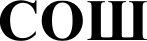 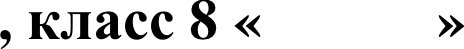 Вариант N•. 1I.Девочка пр..снулась только утром. 2.3a окном шумела пышная омытая дождём листва. 3.(Не)подалёку скрипело колодезное колесо. 4.Где (то) пилили дрова, но  здесь, на даче, было (по) прежнему тихо.5.Под головой у Жени лежала теперь мягкая кожа(н,нн) ая подушка, а ноги ее были накрыты ле..кой простыней. 6. Собаки на полу (не)было. 7.Значит, сюда ночью кто (то) приходил!Женя взяла себя в руки одёрнула сар..фанчик положила ключ и (не)отправле(н,нн)ую телегра(м,мм)у в карман  хотела уходить.Она заглянула в соседнюю комн..ту и зам..рла. 10.(З,с)десь стоял письме(н,нн)ый стол на нём чернильный прибор, пепельница, (не)большое зеркало. 11.Тут (же) у стола в облупле(н,нн)ых и исцарапа(н,нн)ых ножнах стояла кривая турецкая сабля. 12. Женя изумлё(н,нн)о потрогала саблю вынула её из ножен подняла клинок над своей головой и посмотрелась в зеркало.13. Вид получился суровый грозный. 14. Хорошо бы так снят?ся и потом притащить в школу карточку!Внимательно	прочитайте	текст.  Вставьте,	где  необходимо,	пропущенные	буквы, раскроите скобки и расставьте недостающие знаки препинания. Текст не списывать!Скажите  номер  предложения,  наиболее  полно  дающего  ответ на вопрос.  «Какой видЖени  отразился  в зеркале?»Ответ.   	Замените разговорное слово притащить в предложении 14 стилистически неитральным синонимом. Напишите этот синоним.Ответ.  	Из предложений 9-11 выпишите слово с чередующейся гласнои в корне слова.Ответ.  	В 5-8 предложениях найдите слово с приставкой ПРИ- в значении «приближение». Скажите номер предложения. Выпишите слово.Ответ.   	Среди 11-14 предложений наидите наречие, в котором столько же Н, сколько в прилагательном, от  которого  оно  образовано.  Скажите  номер  предложения. Выпишите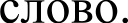 Ответ:  	Среди 4-8 найдите предложение с устойчивым сочетанием (фразеологизмом). Скажите номер  предложения.  Выпишите  это средство выразительности   	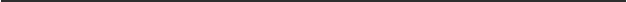 Браевая диагностическая работа по PYCCKOMY ЯЗЫКЕ Фамилия,имя					 СОШ	 		 	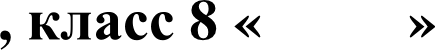 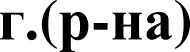 Вариант №21.Из дома ей (ни) кто (не) ответил. 2.Она постояла подумала приоткрыла дверь и через к..ридор прошла в комн..ту. 3.Хозяев дома (не) было. 4.Тогда смутившись она пов..рнулась, чтобы выйти, но тут (из) под стола бе(з,с)шумно выползла большая (светло) рыжая собака. 5.Она ви..мательно оглядела оторопевшую девч..нку и тихо зарычав легла (по)перёк пути у двери.6. Собака молчала и (не) шевелилась. 7.A Женя (по) тихоньку подвигалась к распахнутому окну. 8.Ho едва девочка напряжё(н,нн)о дотронулась рукой до подоко(н,нн)ика, как симп..тичная собака с грозным рычанием вскочила. 9. В страхе прыгнув на диван Женя поджала ноги и положила ключ и телегра(м,мм)у  на  край  стола. 10.Надо было дожидат(?)ся хозяев.11. Но прошёл час другой... 12.Уже стемнело. 13. Через открытое окно доносились далёкие гудки пар..возов лай собак и удары вол..йбольного мяча. 14.Где (то) играли на гитаре. 15.И только (з,с)десь, около глухой серой дачи, всё было тихо.16.Положив голову на жёсткий валик дивана Женя тихонько заплакала.17. (На)конец она крепко уснула.Внимательно	прочитаите	текст.  Вставьте,	где  необходимо,	пропущенные	буквы, раскроите скобки и расставьте недостающие знаки препинания. Текст не списывать!Скажите номер предложения, наиболее полно дающего ответ на вопрос: «Какие звуки слышались  через  открытое окно?»Ответ.   	Замените	разговорное	слово	оторопевшую	в	предложении	5	стилистически неитральным синонимом. Напишите этот синоним.Ответ.  	Из предложении 12-16 выпишите слово с чередующеися гласнои в корне  слова. Ответ.   	В 1-5 предложениях наидите слово с приставкои ПРИ- в значении «неполнота деиствия». Скажите номер предложения. Выпишите слово.Ответ.   	Среди  6-8  предложений	наидите   наречие,   в   котором   столько   же   Н, сколько  в прилагательном, от  которого  оно  образовано.  Скажите  номер  предложения. Выпишите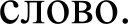 Ответ:  	Среди 13-15 найдите предложение с эпитетом. Скажите номер предложения. Выпишите это средство выразительности.Ответ:  	Браевая диагностическая работа по PУCCKOMУ ЯЗЫПУ Фамилия,   имя 	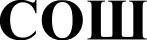 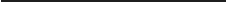 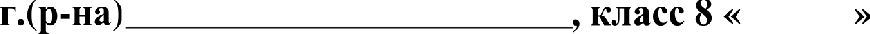 Вариант №31.Грузовик мчался по ш..рокой просёлоч(?)ной дороге. 2.Поставив ноги на чем..дан и опираясь на мягкий узел Ольга присела в плете(н,нн)ое кресло. 3.На коленях  у нее  л..жал  рыжий  котёнок  и теребил  лапками  букет син..глазых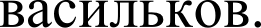 4.У тридцатого километра их нагнала походная красноармейская мотоколо(н,нн)а призывников. 5.Сидя на деревя(н,нн)ых скамьях рядами красноармейцы держали направле(н,нн)ые дулом к небу винтовки и дружно пели.6. При звуках этой песни шире распах..вались окна и двери в избах. 7.Из (за) заборов из калиток вылетали обрадованные ребятишки. 8. Они махали руками бросали красноармейцам (не)дозрелые яблоки кричали восторже(н,нн)о (в)догонку. 9. И тут (же) затевали бои сражения врубаясь в полынь и крапиву стр..мительными к..валерийскими атаками. 10.Со..нце светило ярко. 11. На душе было радос..но и (не)много тревожно. 12. Ольга волновалась за младшую сестру, с ней вечно происходили разные истории.Внимательно	прочитаите	текст.  Вставьте,	где  необходимо,	пропущенные	буквы, раскроите скобки и расставьте недостающие знаки препинания. Текст не списывать!Скажите  номер  предложения,  наиболее  полно дающего  ответ на вопрос.  «Мочему надуше Ольги  было  немного тревожно?»Ответ.   	Замените разговорное слово вдогонку в предложении 8 стилистически неитральным синонимом. Напишите этот синоним.Ответ.   	Из предложении 1-3 выпишите слово с чередующеися гласнои в корне слова.Ответ.   	В 2-4 предложениях наидите слово с приставкои ПРИ- в значении «неполнота деиствия». Скажите номер предложения. Выпишите слово.Ответ.   	Среди  6-8  предложений	найдите   наречие,   в   котором   столько   же   Н, сколько  в прилагательном, от  которого  оно  образовано.  Скажите  номер  предложения. Выпишите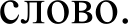 Ответ:  	Среди 2-4 найдите предложение с эпитетом. Скажите номер предложения. Выпишите это средство выразительности.Ответ:  	Браевая диагностическая работа по PYCCKOMY ЯЗЫКЕ Фамилия, имя 					                                                                                              СОШ	 		 	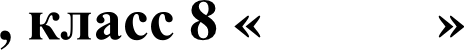 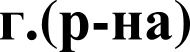 Вариант №41.Грузовик св..рнул в  дач?ный  поселок  и  ост..новился  перед (не)большой, прикрытой шапкой зелёного плюща дачей. 2. Шофёр с помощником откинув борта машины взялись сгружать вещи, а Ольга открыла застекле(н,нн)ую те(р,рр)а(с,сс)у.3.Отсюда был виден большой запуще(н,нн)ый сад. 4. В глуб..не сада торч..л (не)уклюжий (двух)этажный сарай, а над причудл..вой крышею этого сарая разв..вался  маленький красный флаг.5.Ольга в..рнулась к машине. б.(З,с)десь к ней подб..жала шустрая пож..лая женщ..на. 7.Это была соседка, молоч(?)ница.8. Она вызвалась помоч.. вымыть окна полы и стены.9.Пока  соседка разбирала тазы и  тряпки, Ольга взяв котёнка прошла в сад. 10. На	стволах обклёва(н,нн)ых		воробьями  вишен бл..стела горяч..я смола.  11.  Крепко пахло смородиной	ромашкой и полынью.	12.Замшелая крыша сарая  была в дырах. 13.Из этих дыр тянулись (по)верху	и(з,с)чезая в листве деревьев какие (то) тонкие верёвоч(?)ные провода. 14.Раньше их здесь (не) было, и Ольга удивлё(н,нн)о ра(с,сс)матривала протянутые кем (то) верёвки.Внимательно	прочитайте	текст.  Вставьте,	где  необходимо,	пропущенные	буквы, раскройте скобки и расставьте недостающие знаки препинания. Текст не списывать!Скажите  номер предложения,  наиболее  полно дающего  ответ на вопрос.  «Чем крепкопахло в саду?»Ответ.   	Замените разговорное слово шустрая в предложении 6 стилистически нейтральным синонимом. Напишите этот синоним.Ответ.  	Из предложений 5-9 выпишите слово с чередующейся гласной в корне слова.Ответ.  	В 1-3 предложениях найдите слово с приставкой ПРИ- в значении «неполнота действия». Скажите номер предложения. Выпишите слово.Ответ.    	Среди 10-14 предложений найдите наречие, в котором столько же Н, сколько в прилагательном, от  которого  оно  образовано.  Скажите  номер  предложения. Выпишите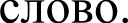 Ответ:  	Среди 1-3 найдите предложение с метафорой. Скажите номер предложения. Выпишите это средство выразительности.Ответ:  	